ASSOCIATION LES CATT’MOMES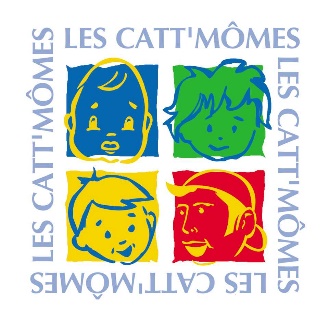 3, rue Jacqueline Auriol57570 CATTENOMTél : 03 82 83 08 01secretariat@cattmomes.comAdos du monde		Famille : 11 au 15 Juillet 2022	18 au 22 Juillet 2022	25 au 29 Juillet 2022	